Тема: С. Михалков. Будь человекомЦели:1.  Познакомить с новым cтихотворением С.Михалкова «Будь человеком!»; 2. Выработать навыки выразительного и осмысленного чтения стихотворения.3. Развивать наблюдательность, связную речь.4. Воспитывать бережное отношение к природе, чувство ответственности за своипоступки.Оборудование: аудиозапись “лесной марш” (муз. Ю. Чичикова), учебное пособие «Литературное чтение» 2 класс, 2 часть, авторы В.С.Воропаева, Т.С.Куцанова,  предметные иллюстрации с изображением муравьёв, мальчика, портрет С. Михалкова.План урокаОрганизационный моментПроверка домашнего задания.Дыхательная, артикуляционная и речевая разминка.Подготовка к первичному восприятию произведения.Работа с текстом.Чтение произведения учащимися.Подведение итогов урока. РефлексияДомашнее задание.Ход урокаI.Организационный этап - Я рада видеть ваши лица, ваши улыбки и уверена, что этот урок вам принесет радость и новые знания.II. Проверка домашнего заданияВыразительное чтение сказки учениками- Кто желает прочитать сказку ? (7 учеников)III.Дыхательная, артикуляционная и речевая разминка1.Дыхательная разминка Упражнение «Цветочный магазин» - Ребята, представьте, что вы глубоко и медленно вдохнули через нос, нюхая воображаемый цветочек, чтобы выбрать самый ароматный цветочек для бабушки или мамы.2.Артикуляционная разминка - Плавно и беззвучно произнесите по очереди гласные звуки: и, э, а , у, ы.3.Речевая разминка	- А чтобы научиться читать выразительно проведем речевую разминку.Шесть мышат шагают в школу,(хором)Шаловливых и весёлых.(только глазами)На уроке шесть мышат(медленно)Шелестят, шумят , шуршат.(быстро)Тише, кот сюда спешит!(шёпотом)Шмыг – и в школе ни души.(скороговоркой)- Наши язычки готовы к уроку чтения? (Да, готовы)IV. Подготовка к первичному восприятию произведения.- Продолжаем знакомиться с произведениями о животных. Мы с вами совершим прогулку в сень леса, встретим там нашего героя. Нам поможет в этом стихотворение Сергея Михалкова «Будь человеком» . Имя Сергея Владимировича Михалкова знают взрослые и дети. Сергей Михалков – любимый поэт нашей детворы, его стихи знакомы нам с детских лет.- Посмотрите на портрет. (Учитель прикрепляет портрет на доску)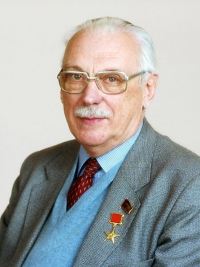  -  Сергей Владимирович Михалков родился 13 марта 1913 года в Москве. Отец был ученым-птицеводом, мать была сестрой милосердия и учительницей. Сергей Михалков с 10 лет начал сочинять стихи и выпускать рукописный журнал. Его стихи печатались в журнале «Прожектор», в газетах. В годы Великой Отечественной войны был военным корреспондентом. За свою долгую жизнь он создал много произведений и для взрослых и для детей. Умер 27 августа 2009 года.- Действительно, Сергей  Михалков  - один из самых знаменитых детских писателей, стихи его читали в детстве ваши мамы и папы, бабушки, дедушки, а может  быть  и прабабушки. За долгую литературную жизнь Сергей Владимирович выпустил множество ярких, талантливых книг для детей и взрослых. 13 марта  исполнилось 105 лет со дня рождения Сергея Михалкова. - А какие произведения С. Михалкова вы уже знаете? - Самые известные произведения Сергея Михалкова: «А что у вас?», «Чудо», «Фантазер», «Песенка друзей», «Три товарища», «Светлана», «Школа» и т.д. - А теперь все встанем и выполним физкультминутку.ФизкультминуткаДети по лесу гуляли,(ходьба на месте)За природой наблюдали,Вверх на солнце посмотрели,(поднять руки вверх, взгляд на кончики пальцев)И их лучики согрели.Бабочки летали, (взмахи руками)Крылышками махали,Дружно хлопали,(хлопки)Ножками топали!(потопать)Хорошо мы погуляли,(ходьба на месте) И немножечко устали.(сесть за парты)Игра «Доскажи пословицу» - У вас на партах карточки с пословицами. Прочитайте и определите, каких слов не хватает.Отгадывание загадок- А теперь ребята если вы отгадаете загадки , то узнаете героя нашего сегодняшнего урока.
На вид, конечно, мелковаты,
Но всё, что можно, тащат в дом.
Неугомонные ребята
Вся жизнь их связана с трудом. (муравьи)
Что за домишко из иголок
На земле у старых ёлок? (муравейник) - Кто будет главным героем нашего урока?- Видели ли вы в лесу муравейники?- Героями нашего сегодняшнего урока являются муравьи.Словарная работа.- Ребята, в тексте нам встретятся незнакомые слова. Давайте с ними познакомимся, что же они обозначают. Обычай – правила общественного поведения.Эгоист – человек, любящий только себя.Атомный век – настоящее время.Тлел лист – горел без пламени.Подпалил - поджог.Метались – бегали из стороны в сторону.Миролюбивые – любящие мир.V. Работа с текстом. Чтение текста учителем.Проверка эмоционального восприятия - За кого вы переживали, когда слушали произведение?Обсуждение прочитанного. - Понравилось ли вам произведение? Чем?- Что сделал мальчик?- Где происходит событие?- Какое чувство вызвало у вас это стихотворение? (жалость, боль, злость) - Как живут муравьи в лесу? - С какой целью был разрушен муравьиный дом?- Как автор называет муравьев? (ответ найти в тексте)- Найдите в тексте кто какие обязанности выполняет?  - Как муравьи спасались от беды? - Почему поэт назвал мальчика эгоистом? - Как нужно вести себя в лесу? - К чему призывает поэт людей? ЗачитайтеЗадание у доски.(Учитель размещает картинки на доске) - Охарактеризуйте муравья и мальчишку. К данным изображениям на доске  подберите слова , которые их характеризуют.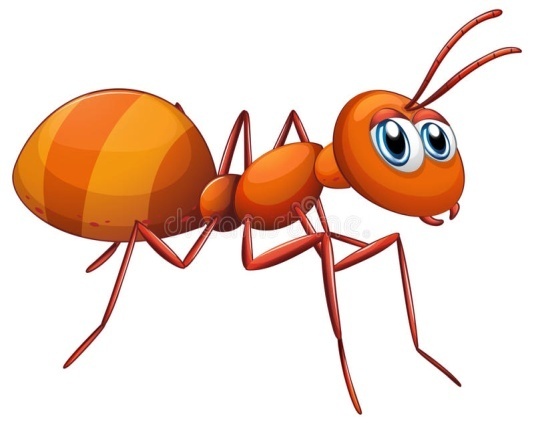 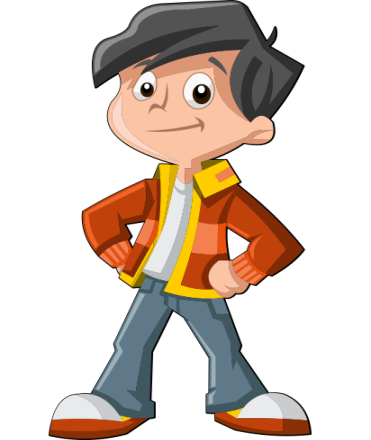 Трудолюбивые, работящие, самолюбивый, бессердечный, миролюбивые, хладнокровный, злой, заботливые, исполнительные, равнодушные. VI. Чтение произведения учащимися “цепочкой”  по одной строчке ученики читают стихотворение. - Давайте хором прочитаем  последнее четверостишие. Физкультминутка для глазК кому обращается автор?К чему призывает? (беречь природу)- Чтобы беречь природу, нужно ее понимать - Как вы думаете, какими качествами должен обладать человек, чтобы заслужить уважение окружающих?(если согласны – хлопаем в ладоши, если нет – не хлопаем)(умный ,скромный, грубый, справедливый, вежливый, ленивый, добрый, веселый, жадный, смелый,  надежный, капризный, трудолюбивый, драчливый, заботливый, аккуратный,  жестокий, ласковый , воспитанный ,злой)VII. Итоги урока. Рефлексия- С каким произведением мы познакомились?(Будь человеком)
- Кто автор? ( С.Михалков)- Что полезного узнали из сегодняшнего урока?Звучит “лесной марш”(муз. Ю.Чичкова)Учащимся предлагаются две картины с изображением пейзажа. Одна картина проникнута грустным, печальным настроением, другая – радостный, веселым .(Учитель размещает картинки на доске) - Выберите ту картину, которая соответствует вашему настроению.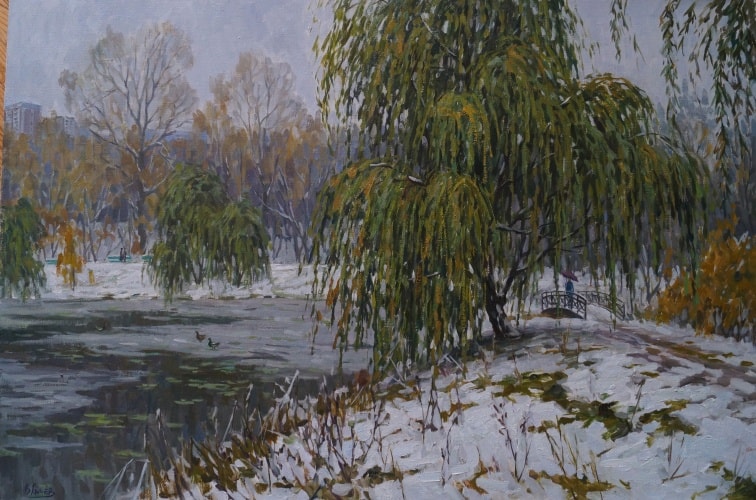 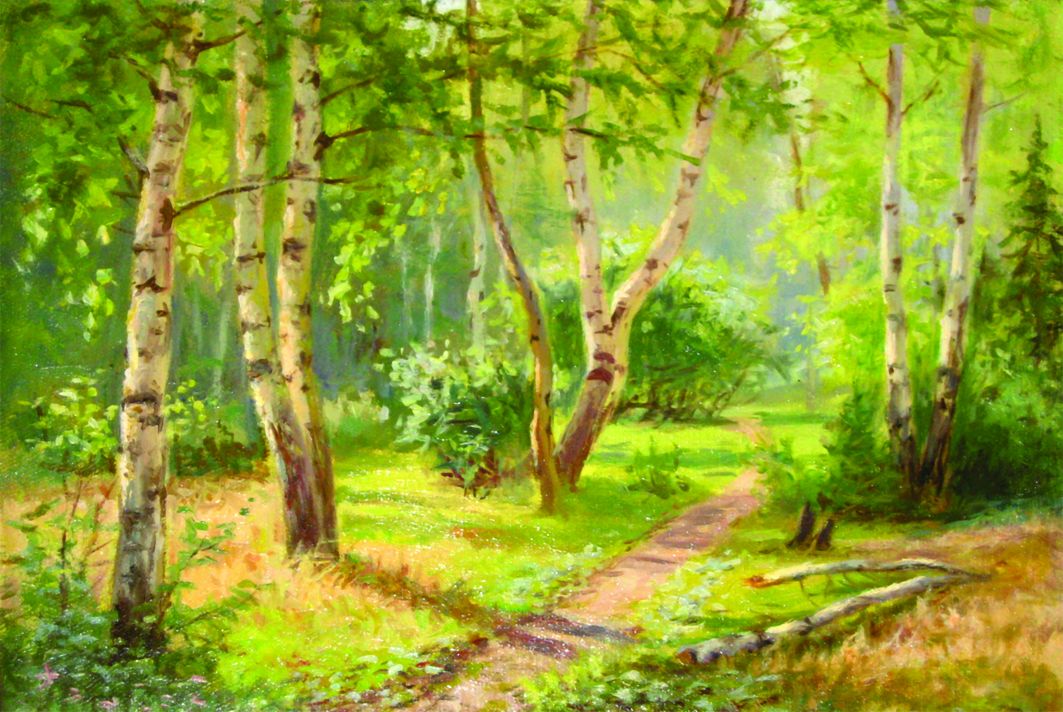 Сохранить природу - значит сохранить себя, как часть природы. А для этого надо каждому из вас стремиться быть Человеком с большой буквы. Я вам этого желаю, ребята!VIII.Домашнее задание Подготовить выразительное чтение стихотворения С. Михалкова “Будь человеком”-Спасибо за урок, урок окончен. Можете быть свободны.Мал муравей телом, да велик …..Кто с дерева кору снимает, тот его….Срубить дерево – пять минут, вырастить – сто….Одна искра целый лес…..